Hoja de respuestasPegad la bandera del país correspondiente enfrente de cada adivinanza.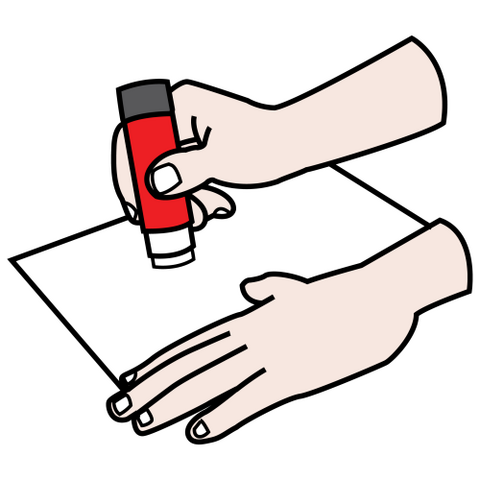 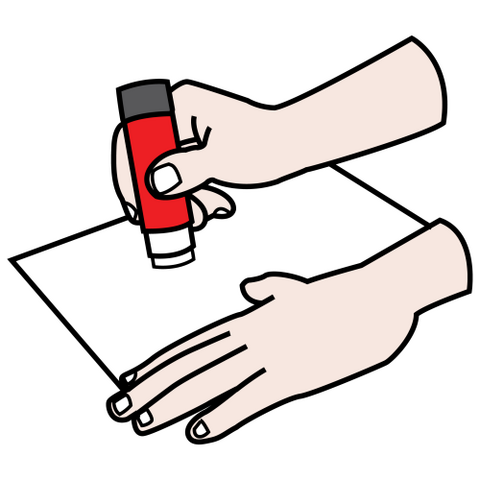 Estoy en América del Norte. Soy el país de los tacos y de las enchiladas.Soy una isla y país de la salsa. Soy un pequeño país de América del Sur. Tengo frontera con Brasil y Argentina. Drapeaux: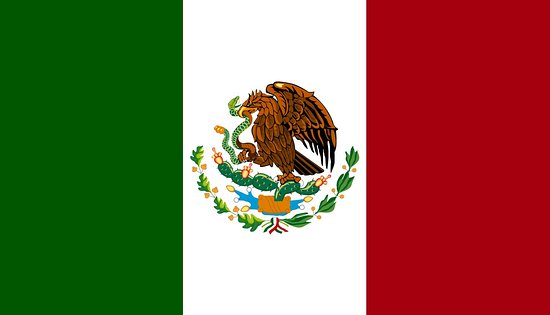 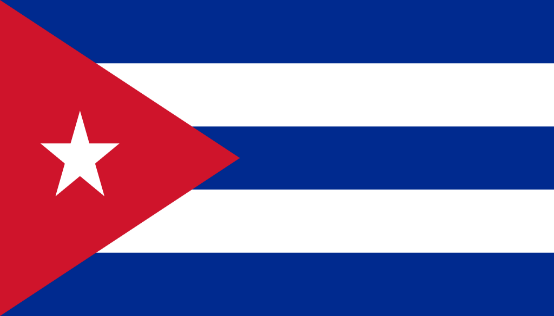 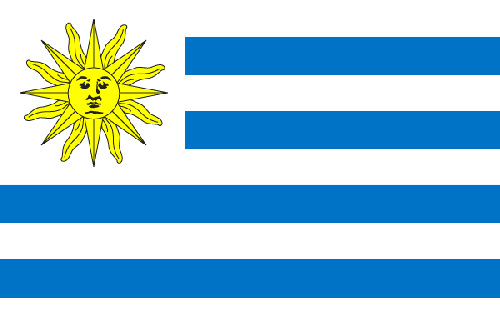 